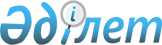 О внесении изменения в постановление акимата города Аркалыка от 20 февраля 2017 года № 73 "Об утверждении государственного образовательного заказа на дошкольное воспитание и обучение, размера подушевого финансирования и родительской платы на 2017 год"Постановление акимата города Аркалыка Костанайской области от 2 мая 2017 года № 177. Зарегистрировано Департаментом юстиции Костанайской области 19 мая 2017 года № 7054
      В соответствии с пунктом 2 статьи 31 Закона Республики Казахстан от 23 января 2001 года "О местном государственном управлении и самоуправлении в Республике Казахстан", подпунктом 8-1) пункта 4 статьи 6 Закона Республики Казахстан от 27 июля 2007 года "Об образовании" акимат города Аркалыка ПОСТАНОВЛЯЕТ:
      1. Внести в постановление акимата города Аркалыка от 20 февраля 2017 года №73 "Об утверждении государственного образовательного заказа на дошкольное воспитание и обучение, размера подушевого финансирования и родительской платы на 2017 год" (зарегистрировано в Реестре государственной регистрации нормативных правовых актов под № 6877, опубликовано 31 марта 2017 года в газете "Арқалық хабары") следующее изменение:
      приложение к указанному постановлению изложить в новой редакции согласно приложению к настоящему постановлению.
      2. Контроль за исполнением настоящего постановления возложить на курирующего заместителя акима города Аркалыка.
      3. Настоящее постановление вводится в действие по истечении десяти календарных дней после дня его первого официального опубликования и распространяется на отношения, возникшие с 02 мая 2017 года. Государственный образовательный заказ на дошкольное воспитание и обучение, размер подушевого финансирования и родительской платы в дошкольных организациях образования города Аркалыка на 2017 год, финансируемых за счет средств местного бюджета
					© 2012. РГП на ПХВ «Институт законодательства и правовой информации Республики Казахстан» Министерства юстиции Республики Казахстан
				
      Аким города

А. Балгарин
Приложение
к постановлению акимата
от 2 мая 2017 года № 177Приложение
к постановлению акимата
от 20 февраля 2017 года №73
№
Административно-территориальное расположение организаций дошкольного воспитания и обучения
Наименование организации дошкольного воспитания и обучения
Количество воспитанников организаций дошкольного воспитания и обучения
Размер подушевого финансирования в дошкольных организациях образования в месяц (тенге)
Размер подушевого финансирования в дошкольных организациях образования в месяц (тенге)
Размер родительской платы в дошкольных организациях образования в месяц (тенге)
По бюджетной программе 464040000 "Реализация государственного образовательного заказа в дошкольных организациях образования"
По бюджетной программе 464040000 "Реализация государственного образовательного заказа в дошкольных организациях образования"
По бюджетной программе 464040000 "Реализация государственного образовательного заказа в дошкольных организациях образования"
По бюджетной программе 464040000 "Реализация государственного образовательного заказа в дошкольных организациях образования"
По бюджетной программе 464040000 "Реализация государственного образовательного заказа в дошкольных организациях образования"
По бюджетной программе 464040000 "Реализация государственного образовательного заказа в дошкольных организациях образования"
По бюджетной программе 464040000 "Реализация государственного образовательного заказа в дошкольных организациях образования"
1
город Аркалык
Государственное коммунальное казенное предприятие "Ясли-сад "Гулдер" общеразвивающего типа в селе Ашутасты отдела образования акимата города Аркалыка Костанайской области"
20
33045,83
33045,83
6943,00
2
город Аркалык
Коммунальное государственное казенное предприятие "Детский сад -ясли "Алпамыс" отдела образования акимата города Аркалыка
110
26454,55
26454,55
9223,00
3
город Аркалык 
Государственное коммунальное казенное предприятие "Детский сад "Балдаурен" общеразвивающего типа в селе Фурманово отдела образования акимата города Аркалыка"
60
36383,33
36383,33
5105,00
№
Административно-территориальное расположение организаций дошкольного воспитания и обучения
Наименование организации дошкольного воспитания и обучения
Количество воспитанников организаций дошкольного воспитания и обучения
Размер подушевого финансирования в дошкольных организациях образования в месяц (тенге)
Размер подушевого финансирования в дошкольных организациях образования в месяц (тенге)
Размер родительской платы в дошкольных организациях образования в месяц (тенге)
4
город Аркалык
Дошкольный мини-центр с полным днем пребывания при государственном учреждении "Средняя общеобразовательная школа № 1 имени Ш. Уалиханова отдела образования акимата города Аркалыка"
20
8175,00
8175,00
7147,00
5
город Аркалык
Дошкольный мини-центр с полным днем пребывания при государственном учреждении "Средняя общеобразовательная школа №4 отдела образования акимата города Аркалыка"
50
7281,67
7281,67
7147,00
6
город Аркалык
Дошкольный мини-центр с полным днем пребывания при государственном учреждении "Средняя общеобразовательная школа №6 имени А. Кунанбаева отдела образования акимата города Аркалыка"
75
6284,44
6284,44
7147,00
7
город Аркалык
Дошкольный мини-центр с полным днем пребывания при государственном учреждении "Основная общеобразовательная школа №8 отдела образования акимата города Аркалыка"
20
7833,33
7833,33
6126,00
№
Административно-территориальное расположение организаций дошкольного воспитания и обучения
Наименование организации дошкольного воспитания и обучения
Количество воспитанников организаций дошкольного воспитания и обучения
Размер подушевого финансирования в дошкольных организациях образования в месяц (тенге)
Размер подушевого финансирования в дошкольных организациях образования в месяц (тенге)
Размер родительской платы в дошкольных организациях образования в месяц (тенге)
8
город Аркалык
Дошкольный мини-центр с полным днем пребывания при государственном учреждении "Восточненская средняя общеобразовательная школа отдела образования акимата города Аркалыка"
40
9670,83
9670,83
5105,00
9
город Аркалык
Дошкольный мини-центр с полным днем пребывания при государственном учреждении "Родинская средняя общеобразовательная школа отдела образования акимата города Аркалыка"
30
8391,67
8391,67
7147,00
10
город Аркалык
Дошкольный мини-центр с полным днем пребывания при государственном учреждении "Целинненская основная общеобразовательная школа отдела образования акимата города Аркалыка"
20
8829,17
8829,17
6126,00
По бюджетной программе 464009000 "Обеспечение деятельности организаций дошкольного воспитания и обучения"
По бюджетной программе 464009000 "Обеспечение деятельности организаций дошкольного воспитания и обучения"
По бюджетной программе 464009000 "Обеспечение деятельности организаций дошкольного воспитания и обучения"
По бюджетной программе 464009000 "Обеспечение деятельности организаций дошкольного воспитания и обучения"
По бюджетной программе 464009000 "Обеспечение деятельности организаций дошкольного воспитания и обучения"
По бюджетной программе 464009000 "Обеспечение деятельности организаций дошкольного воспитания и обучения"
По бюджетной программе 464009000 "Обеспечение деятельности организаций дошкольного воспитания и обучения"
11
город Аркалык 
Государственное коммунальное казенное предприятие "Ясли-сад "Гулдер" общеразвивающего типа в селе Ашутасты отдела образования акимата города Аркалыка Костанайской области"
100
100
24933,33
6943,00
12
город Аркалык
Государственное коммунальное казенное предприятие "Ясли-сад "Раушан" отдела образования акимата города Аркалыка"
220
220
21288,26
9655,00
Административно-территориальное расположение организаций дошкольного воспитания и обучения
Наименование организации дошкольного воспитания и обучения
Количество воспитанников организаций дошкольного воспитания и обучения
Количество воспитанников организаций дошкольного воспитания и обучения
Размер подушевого финансирования в дошкольных организациях образования в месяц (тенге)
Размер родительской платы в дошкольных организациях образования в месяц (тенге)
13
город Аркалык
Государственное коммунальное казенное предприятие "Детский сад "Акбота" отдела образования акимата города Аркалыка"
120
120
24598,61
9802,00
14
город Аркалык
Государственное коммунальное казенное предприятие "Детский сад-ясли санаторного и общеразвивающего типа "Золотой ключик" отдела образования акимата города Аркалыка
240
240
25845,49
10040,00
15
город Аркалык
Коммунальное государственное казенное предприятие "Детский сад-ясли "Алпамыс" отдела образования акимата города Аркалыка
0
0
70,45
16
город Аркалык
Государственное коммунальное казенное предприятие "Детский сад "Балдаурен" общеразвивающего типа в селе Фурманово отдела образования акимата города Аркалыка"
0
0
212,5
По бюджетной программе 464003000 "Общеобразовательное обучение"
По бюджетной программе 464003000 "Общеобразовательное обучение"
По бюджетной программе 464003000 "Общеобразовательное обучение"
По бюджетной программе 464003000 "Общеобразовательное обучение"
По бюджетной программе 464003000 "Общеобразовательное обучение"
По бюджетной программе 464003000 "Общеобразовательное обучение"
По бюджетной программе 464003000 "Общеобразовательное обучение"
17
город Аркалык
Дошкольный мини-центр с полным днем пребывания при государственном учреждении "Средняя общеобразовательная школа № 1 имени Ш. Уалиханова отдела образования акимата города Аркалыка"
60
5888,89
5888,89
7147,00
Административно-территориальное расположение организаций дошкольного воспитания и обучения
Наименование организации дошкольного воспитания и обучения
Количество воспитанников организаций дошкольного воспитания и обучения
Размер подушевого финансирования в дошкольных организациях образования в месяц (тенге)
Размер подушевого финансирования в дошкольных организациях образования в месяц (тенге)
Размер родительской платы в дошкольных организациях образования в месяц (тенге)
18
город Аркалык
Дошкольный мини-центр с полным днем пребывания при государственном учреждении "Средняя общеобразовательная школа № 2 отдела образования акимата города Аркалыка"
80
8838,54
8838,54
7147,00
19
город Аркалык
Дошкольный мини-центр с полным днем пребывания при государственном учреждении "Средняя общеобразовательная школа № 3 имени Б. Майлина отдела образования акимата города Аркалыка"
50
4956,67
4956,67
2858,80
20
город Аркалык
Дошкольный мини-центр с полным днем пребывания при государственном учреждении "Средняя общеобразовательная школа № 4 отдела образования акимата города Аркалыка"
30
5688,89
5688,89
7147,00
21
город Аркалык
Дошкольный мини-центр с полным днем пребывания при государственном учреждении "Средняя общеобразовательная школа № 6 имени А. Кунанбаева отдела образования акимата города Аркалыка"
65
6741,03
6741,03
7147,00
Административно-территориальное расположение организаций дошкольного воспитания и обучения
Наименование организации дошкольного воспитания и обучения
Количество воспитанников организаций дошкольного воспитания и обучения
Размер подушевого финансирования в дошкольных организациях образования в месяц (тенге)
Размер подушевого финансирования в дошкольных организациях образования в месяц (тенге)
Размер родительской платы в дошкольных организациях образования в месяц (тенге)
22
город Аркалык
Дошкольный мини-центр с полным днем пребывания при государственном учреждении "Основная общеобразовательная школа № 8 отдела образования акимата города Аркалыка"
50
4698,33
4698,33
6126,00
23
город Аркалык
Дошкольный мини-центр с полным днем пребывания при государственном учреждении "Средняя общеобразовательная школа № 10 отдела образования акимата города Аркалыка"
52
5964,74
5964,74
7147,00
24
город Аркалык
Дошкольный мини-центр с неполным днем пребывания при государственном учреждении "Ангарская основная общеобразовательная школа отдела образования акимата города Аркалыка"
32
3697,92
3697,92
25
город Аркалык
Дошкольный мини-центр с неполным днем пребывания при государственном учреждении "Акбулакская основная общеобразовательная школа отдела образования акимата города Аркалыка"
20
6062,5
6062,5
26
город Аркалык
Дошкольный мини-центр с неполным днем пребывания при государственном учреждении "Алуанская начальная общеобразовательная школа отдела образования акимата города Аркалыка"
8
11677,08
11677,08
Административно-территориальное расположение организаций дошкольного воспитания и обучения
Наименование организации дошкольного воспитания и обучения
Количество воспитанников организаций дошкольного воспитания и обучения
Размер подушевого финансирования в дошкольных организациях образования в месяц (тенге)
Размер подушевого финансирования в дошкольных организациях образования в месяц (тенге)
Размер родительской платы в дошкольных организациях образования в месяц (тенге)
27
город Аркалык
Дошкольный мини-центр с полным днем пребывания при государственном учреждении "Основная общеобразовательная школа имени Т. Аубакирова отдела образования акимата города Аркалыка"
20
8908,33
8908,33
6126,00
28
город Аркалык
Дошкольный мини-центр с неполным днем пребывания при государственном учреждении "Восточненская средняя общеобразовательная школа отдела образования акимата города Аркалыка"
21
4694,44
4694,44
29
город Аркалык
Дошкольный мини-центр с полным днем пребывания при государственном учреждении "Каиндинская средняя общеобразовательная школа отдела образования акимата города Аркалыка"
25
6900,00
6900,00
5717,60
30
город Аркалык
Дошкольный мини-центр с неполным днем пребывания при государственном учреждении "Коктауская основная общеобразовательная школа отдела образования акимата города Аркалыка"
19
6245,61
6245,61
31
город Аркалык
Дошкольный мини-центр с неполным днем пребывания при государственном учреждении "Кызылжулдызская основная общеобразовательная школа отдела образования акимата города Аркалыка"
15
6933,33
6933,33
Административно-территориальное расположение организаций дошкольного воспитания и обучения
Наименование организации дошкольного воспитания и обучения
Количество воспитанников организаций дошкольного воспитания и обучения
Размер подушевого финансирования в дошкольных организациях образования в месяц (тенге)
Размер подушевого финансирования в дошкольных организациях образования в месяц (тенге)
Размер родительской платы в дошкольных организациях образования в месяц (тенге)
32
город Аркалык
Дошкольный мини-центр с полным днем пребывания при государственном учреждении "Средняя общеобразовательная школа имени А. Майкутова отдела образования акимата города Аркалыка"
25
12353,33
12353,33
6126,00
33
город Аркалык
Дошкольный мини-центр с полным днем пребывания при государственном учреждении "Родинская средняя общеобразовательная школа отдела образования акимата города Аркалыка"
26
4192,31
4192,31
7147,00
34
город Аркалык
Дошкольный мини-центр с неполным днем пребывания при государственном учреждении "Сарыозенская средняя общеобразовательная школа отдела образования акимата города Аркалыка"
48
4677,08
4677,08
35
город Аркалык
Дошкольный мини-центр с неполным днем пребывания при государственном учреждении "Караторгайская средняя общеобразовательная школа отдела образования акимата города Аркалыка"
25
10646,67
10646,67
Административно-территориальное расположение организаций дошкольного воспитания и обучения
Наименование организации дошкольного воспитания и обучения
Количество воспитанников организаций дошкольного воспитания и обучения
Размер подушевого финансирования в дошкольных организациях образования в месяц (тенге)
Размер подушевого финансирования в дошкольных организациях образования в месяц (тенге)
Размер родительской платы в дошкольных организациях образования в месяц (тенге)
36
город Аркалык
Дошкольный мини-центр с неполным днем пребывания при государственном учреждении "Средняя общеобразовательная школа имени Б. Майлина отдела образования акимата города Аркалыка"
21
6226,19
6226,19
37
город Аркалык
Дошкольный мини-центр с полным днем пребывания при государственном учреждении "Целинненская основная общеобразовательная школа отдела образования акимата города Аркалыка"
13
9737,18
9737,18
7147,00